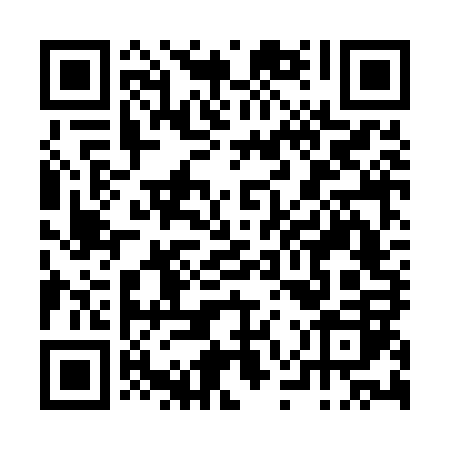 Ramadan times for Marmeleira, PortugalMon 11 Mar 2024 - Wed 10 Apr 2024High Latitude Method: Angle Based RulePrayer Calculation Method: Muslim World LeagueAsar Calculation Method: HanafiPrayer times provided by https://www.salahtimes.comDateDayFajrSuhurSunriseDhuhrAsrIftarMaghribIsha11Mon5:245:246:5312:464:546:396:398:0312Tue5:225:226:5112:454:556:406:408:0413Wed5:215:216:5012:454:566:416:418:0514Thu5:195:196:4812:454:576:426:428:0615Fri5:175:176:4712:454:576:436:438:0716Sat5:165:166:4512:444:586:446:448:0817Sun5:145:146:4412:444:596:456:458:1018Mon5:125:126:4212:445:006:466:468:1119Tue5:115:116:4012:435:006:476:478:1220Wed5:095:096:3912:435:016:486:488:1321Thu5:075:076:3712:435:026:496:498:1422Fri5:065:066:3612:435:036:506:508:1523Sat5:045:046:3412:425:036:516:518:1624Sun5:025:026:3212:425:046:526:528:1725Mon5:005:006:3112:425:056:536:538:1826Tue4:594:596:2912:415:056:546:548:2027Wed4:574:576:2812:415:066:556:558:2128Thu4:554:556:2612:415:076:566:568:2229Fri4:534:536:2412:405:086:576:578:2330Sat4:514:516:2312:405:086:586:588:2431Sun5:505:507:211:406:097:597:599:251Mon5:485:487:201:406:108:008:009:262Tue5:465:467:181:396:108:018:019:283Wed5:445:447:171:396:118:028:029:294Thu5:425:427:151:396:118:038:039:305Fri5:415:417:131:386:128:048:049:316Sat5:395:397:121:386:138:058:059:337Sun5:375:377:101:386:138:068:069:348Mon5:355:357:091:386:148:078:079:359Tue5:335:337:071:376:158:088:089:3610Wed5:325:327:061:376:158:098:099:37